First Name of Application CV No 1638936Whatsapp Mobile: +971504753686 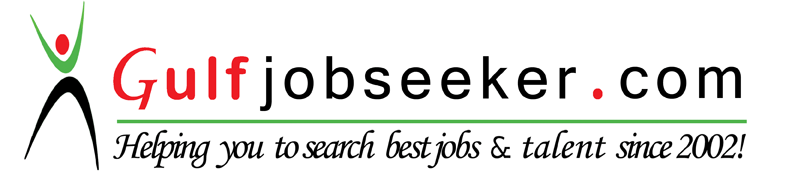 To get contact details of this candidate Purchase our CV Database Access on this link.http://www.gulfjobseeker.com/employer/services/buycvdatabase.php OBJECTIVE:A career is a leading, progressive and demanding organization providing ample growth and learning opportunities with an aim to contribute positively towards its goal to the best of my capabilities.EDUCATION QUALIFICATION:Matriculation with Science from Karachi Board.Intermediate with Commerce from Karachi Board.Softwere engineering from aptech.COMPUTER SKILLS:HTML5,  CSS3, Bootstrap, Grid System, JQuery, Php, Mysql, Wordpress, MVCWORK EXPERIENCES:Worked as a Web Developer 2 years.PROJECT:Sms mania php projectWebdeveloperadmcy.comXpress-BusinessWebsitePERSONAL DETAILS:Date of Birth			:		11 October, 1995Sex				:		MaleReligion			:		IslamMarital Status			:		SinglePOST APPLIED FOR:                  WEB PROGRAMMER